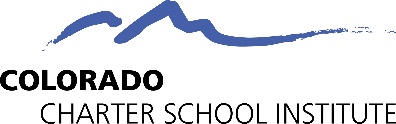 This document should be completed in its entirety and submitted to CSI no later than the date specified on the New School Application website. Please submit to Janet Dinnen at janetdinnen@csi.state.co.us. Applicant EligibilityPlease be sure you meet the following eligibility requirements: The Applicant is one or more individuals, a nonprofit, governmental, or other entity or organization (CRS 22-30.5-510)The Applicant is organized as a Colorado non-profit organization (CRS 22-30.5-507)The Applicant has a founding board in place for the proposed schoolIf proposing to locate in a district that retains exclusive chartering authority (ECA), the Applicant has already communicated with the geographic district about the potential to seek authorization through CSI. (Note: The CSI Board will be unable to act on an application unless the board of the geographic district releases the applicant through a board resolution.)Primary Contact for ApplicationLegal Name:Proposed Role at the School (if any):Email Address:Phone Number:Address:Proposed School InformationSchool Name:Legal Name of School Leader (if identified):Educational Model (i.e. Core Knowledge, Montessori, etc.):Geographic District (i.e. school district in which the proposed school will be located):Notes: The Applicant shall provide proof to CSI that it has given written notice of the application and provided a complete copy of the application to the Board of Education and District Accountability Committee of the school district in which the proposed school is to be located on or before the date the complete application is submitted to CSI.Is this a replication of an existing school in Colorado (not authorized by CSI)? If yes, list existing school here:Is the Applicant applying to another authorizer in addition to CSI? If yes, list existing authorizer here:School’s Vision:School’s Mission:Projected Enrollment for Proposed SchoolProjected Demographics for the SchoolGoverning Board MembershipBackground CheckHas any member of the applicant team, proposed school leader, or governing board member been convicted of a felony or misdemeanor, other than a misdemeanor traffic offense or traffic infraction? If yes, please specify such felony or misdemeanor, the date of such conviction, and the court entering the judgment of the conviction.Proposed School Program InformationItems below correspond to application addenda or attachments. Please answer “Yes” or “No” next to each question. If you answer “Yes” to any of these items, you will need to complete the appropriate attachment or addendum as part of the application. Is the school intending to meet the state’s definition of an online school (multi- or single-district online school)? If yes, complete the Online Addendum.Does the school plan to contract with an education management provider, charter school incubator, be part of an existing network, or join a charter school collaborative? If yes, complete the Education Management Provider Addendum.Does the school plan to be an Alternative Education Campus (AEC) in line with the state’s definition? If yes, complete the AEC Addendum.Grade Levels Offered (ex: K-8)Projected Pupil Count (ex: 200)Year 1: _____ (ADD YEAR HERE)At Full Build Out: _____ (ADD YEAR OF PROPOSED BUILDOUT HERE)% Minority% Free/Reduced Price Lunch Eligible% Special Education% English Learner% Gifted/TalentedLegal NamePosition on BoardEmail Address